melléklet az 5/2018.(V.8.) önkormányzati rendelethezTelepülésképi szempontból meghatározó területek lehatárolása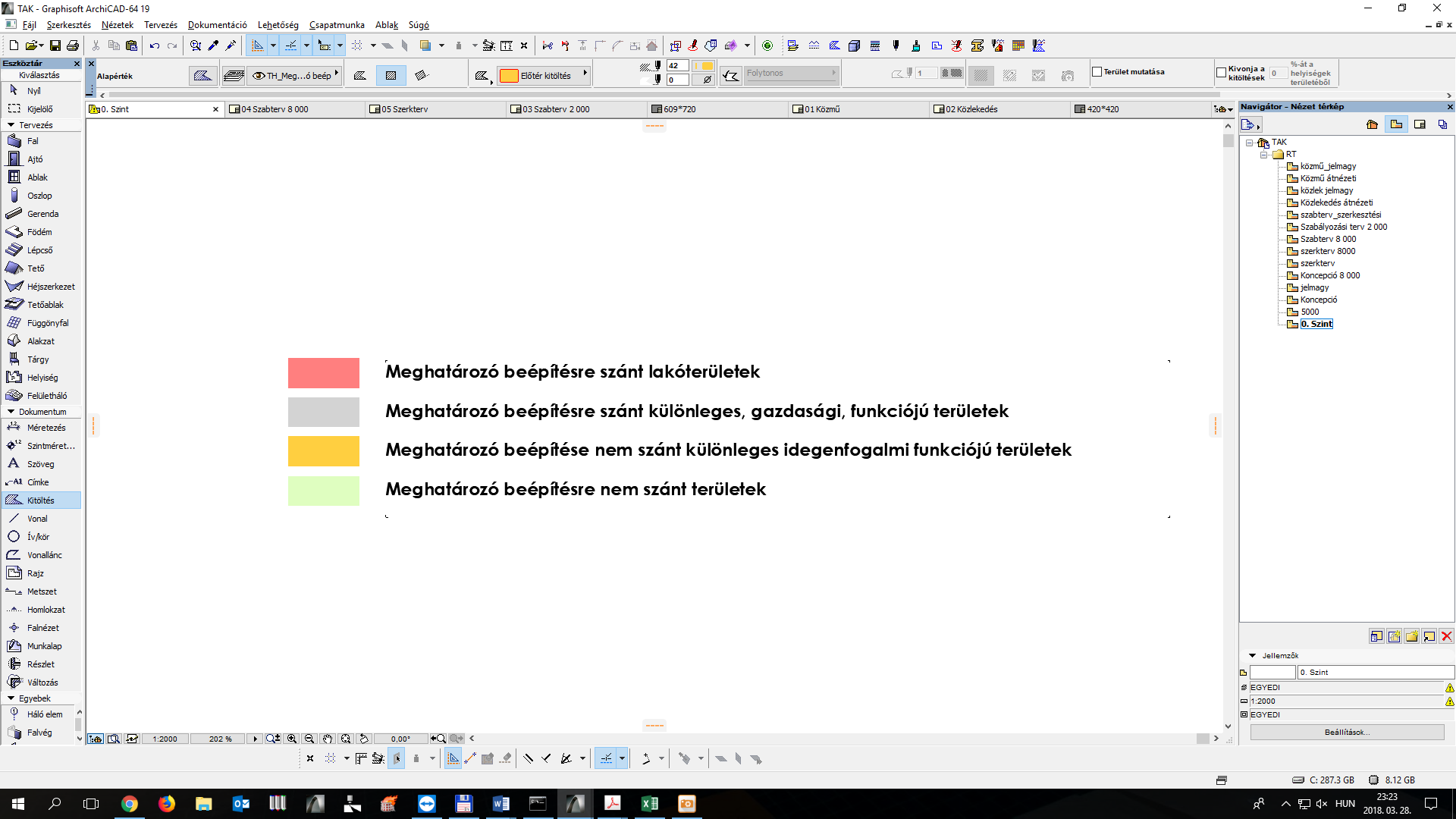 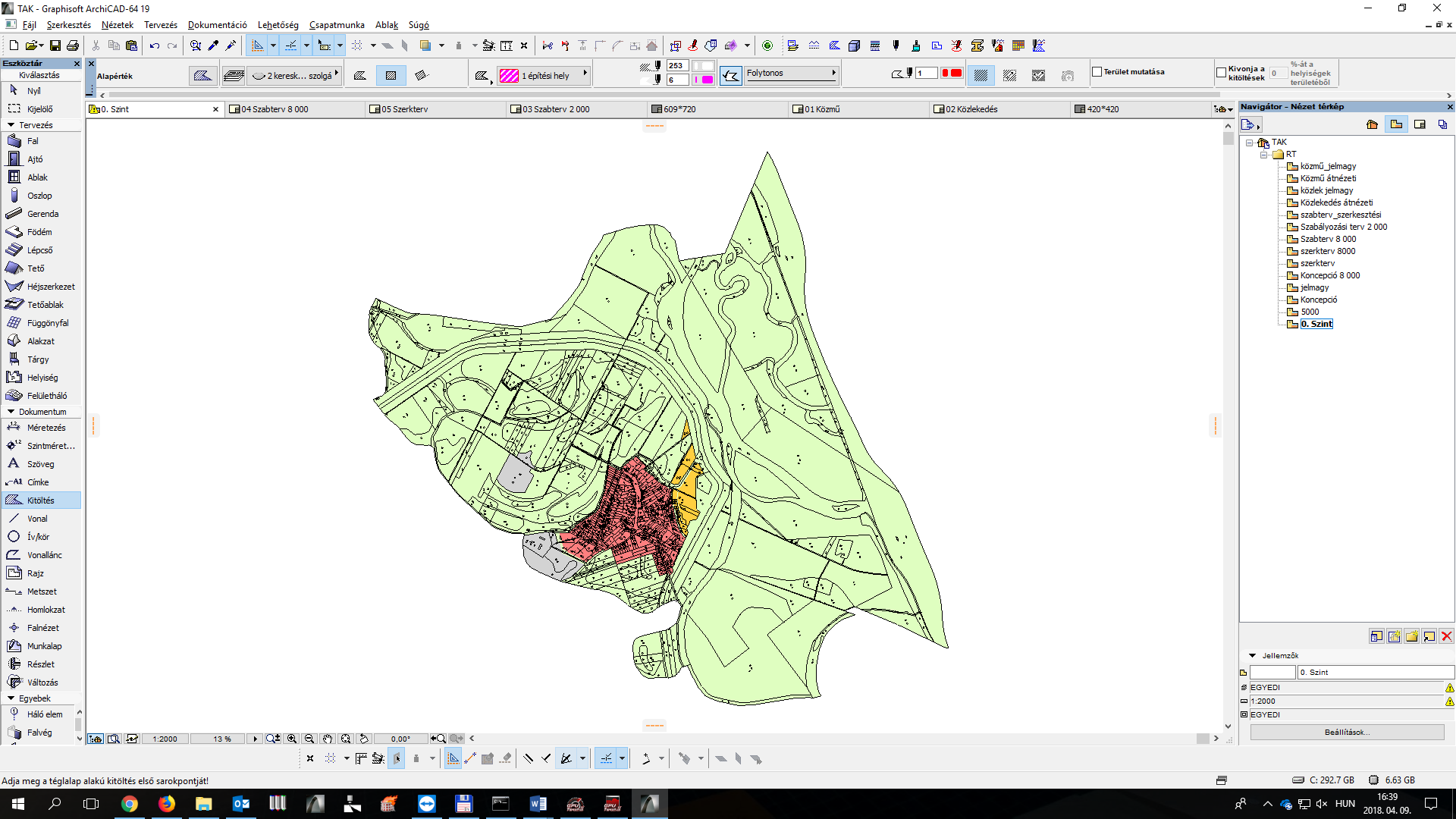 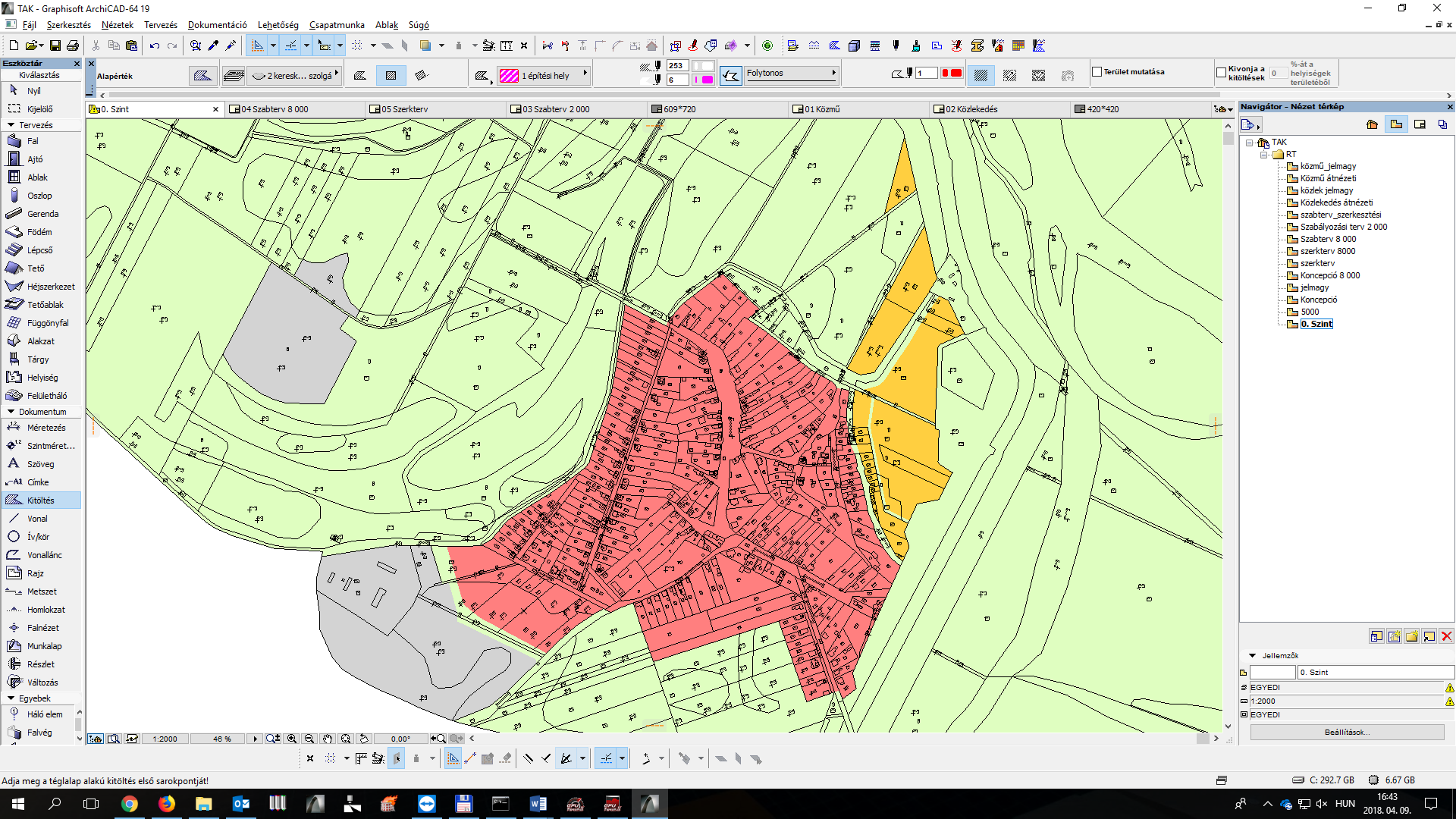 